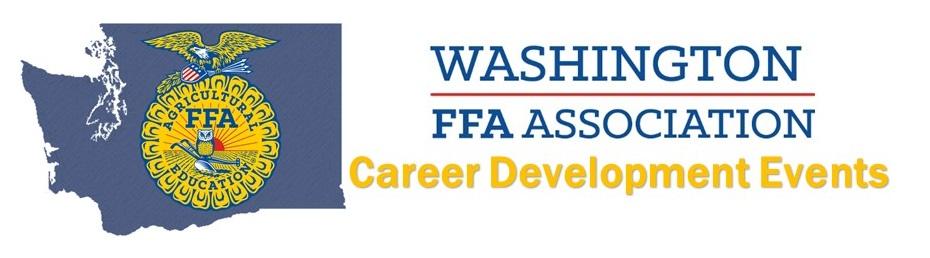   2021 Marketing Plan CDE 		Top 8 TEAMS:8. Ephrata7. Pomeroy 6. Nooksack Valley – Cherry Hill 5. Nooksack Valley – Meatpies 4. Tonasket3. LaCrosse2. Lind-Ritzville1. Ellensburg